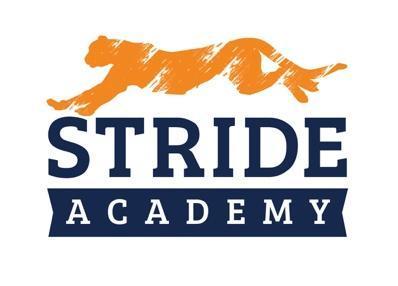 BOARD OF EDUCATION STAFFING RECOMMENDATIONS Administrator Making Recommendation:     Angie Lichy Department:    Principal K-4  	Date:   11/7/2022   Name of Candidate Recommended:      ☐ Resume Included	(Yes)		☐ Social Media Screen	(Yes)☐ References Checked  (Yes)	☐ Valid/Appropriate Licensure  Graduates 12.14.2022(Yes)Position  Position being filled:   Grade 4How did the vacancy occur?  X☐ New Position ☐ Retirement. ☐ ResignationWho is being replaced?     NEW Has the position or vacancy been changed or modified? ☐Yes ☐ No How?      SalaryExperience:        First Year Teacher graduates with degree 12/14/2022Education:            Proposed Salary:       $43,219 PRORATED Hiring Bonus $2,000  Grace Cote $500 referral bonus	ORProposed Hourly:      Extent of Employment (FTE):   1.0   ORNumber of Hours per Week:      Source of Funding:General Fund: ☐  X	Special Education: ☐     Other:  ☐ (Identify)      Selection ProcessInterview Team:      Angie LIchy and Nathan SchwietersNumber of candidates interviewed	1      out of    1   applicationsInternal	     External  	     Key issue(s) or qualities for decision:       Interviewed well, Grace Cote Student Teacher